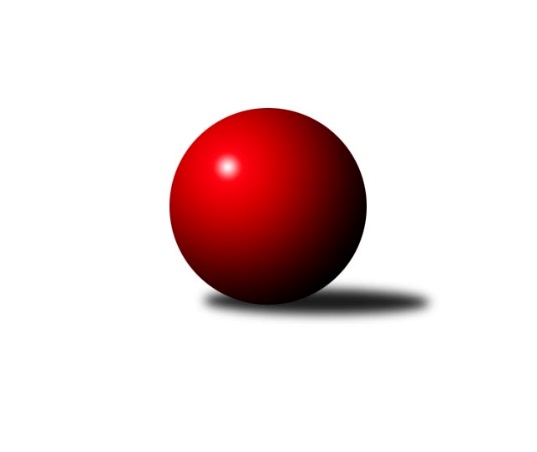 Č.15Ročník 2008/2009	18.1.2009Nejlepšího výkonu v tomto kole: 2554 dosáhlo družstvo: TJ Unie Hlubina ˝A˝Krajský přebor MS 2008/2009Výsledky 15. kolaSouhrnný přehled výsledků:TJ Sokol Dobroslavice ˝A˝	- SKK Ostrava B	6:10	2354:2399		17.1.KK Hranice ˝A˝	- TJ VOKD Poruba ˝B˝	12:4	2391:2365		17.1.TJ Sokol Michálkovice ˝B˝	- TJ Sokol Sedlnice ˝B˝	2:14	2399:2489		17.1.TJ Sokol Bohumín ˝A˝	- TJ Opava ˝D˝	5:11	2354:2376		17.1.TJ Nový Jičín ˝A˝	- TJ Sokol Chvalíkovice ˝B˝	14:2	2402:2315		17.1.TJ Frenštát p.R.˝A˝	- TJ Spartak Bílovec ˝A˝	4:12	2465:2506		18.1.KK Minerva Opava ˝B˝	- TJ Unie Hlubina ˝A˝	8:8	2552:2554		18.1.Tabulka družstev:	1.	KK Hranice ˝A˝	15	10	2	3	148 : 92 	 	 2465	22	2.	TJ Unie Hlubina ˝A˝	15	10	1	4	155 : 85 	 	 2451	21	3.	TJ Sokol Bohumín ˝A˝	15	10	0	5	146 : 94 	 	 2408	20	4.	TJ Spartak Bílovec ˝A˝	15	9	2	4	136 : 104 	 	 2413	20	5.	TJ Opava ˝D˝	15	8	1	6	135 : 105 	 	 2365	17	6.	SKK Ostrava B	15	7	1	7	125 : 115 	 	 2414	15	7.	TJ Nový Jičín ˝A˝	15	7	1	7	123 : 117 	 	 2359	15	8.	TJ VOKD Poruba ˝B˝	15	7	0	8	114 : 126 	 	 2370	14	9.	TJ Sokol Michálkovice ˝B˝	15	5	2	8	109 : 131 	 	 2437	12	10.	TJ Sokol Chvalíkovice ˝B˝	15	5	2	8	106 : 134 	 	 2395	12	11.	TJ Frenštát p.R.˝A˝	15	5	1	9	93 : 147 	 	 2384	11	12.	TJ Sokol Dobroslavice ˝A˝	15	5	1	9	93 : 147 	 	 2380	11	13.	TJ Sokol Sedlnice ˝B˝	15	4	2	9	102 : 138 	 	 2361	10	14.	KK Minerva Opava ˝B˝	15	4	2	9	95 : 145 	 	 2344	10Podrobné výsledky kola:	 TJ Sokol Dobroslavice ˝A˝	2354	6:10	2399	SKK Ostrava B	Karel Kuchař	 	 415 	 0 		415 	 2:0 	 396 	 	396 	 0		Petr Šebestík	Karel Ridl	 	 390 	 0 		390 	 2:0 	 380 	 	380 	 0		Jan Polášek	Josef Schwarz	 	 389 	 0 		389 	 0:2 	 398 	 	398 	 0		Dan  Šodek	Anna Dufková	 	 361 	 0 		361 	 0:2 	 405 	 	405 	 0		Miroslav Böhm	Vladimír Trojek	 	 428 	 0 		428 	 2:0 	 427 	 	427 	 0		Vladimír Korta	Martin Třečák	 	 371 	 0 		371 	 0:2 	 393 	 	393 	 0		Pavel Gerlichrozhodčí: Nejlepší výkon utkání: 428 - Vladimír Trojek	 KK Hranice ˝A˝	2391	12:4	2365	TJ VOKD Poruba ˝B˝	Jiří Terrich	 	 402 	 0 		402 	 0:2 	 411 	 	411 	 0		Vladimír Rada	Petr  Pavelka st	 	 434 	 0 		434 	 2:0 	 402 	 	402 	 0		Vojtěch Turlej	Kamil Bartoš	 	 368 	 0 		368 	 0:2 	 403 	 	403 	 0		František Křák	Vladimír Hudec	 	 402 	 0 		402 	 2:0 	 401 	 	401 	 0		Jan Žídek	Stanislav Podzemný	 	 383 	 0 		383 	 2:0 	 368 	 	368 	 0		Tomáš Foniok	Karel Pitrun	 	 402 	 0 		402 	 2:0 	 380 	 	380 	 0		Jaroslav Kleknerrozhodčí: Nejlepší výkon utkání: 434 - Petr  Pavelka st	 TJ Sokol Michálkovice ˝B˝	2399	2:14	2489	TJ Sokol Sedlnice ˝B˝	Petr Jurášek	 	 187 	 207 		394 	 0:2 	 403 	 	203 	 200		Jiří Chvostek	Lukáš Jurášek	 	 159 	 176 		335 	 0:2 	 377 	 	184 	 193		Michaela Tobolová	Zdeněk Zhýbala	 	 233 	 183 		416 	 0:2 	 430 	 	223 	 207		Petr Sobotík	Ivo Herzán	 	 214 	 216 		430 	 2:0 	 413 	 	211 	 202		Jaroslav Chvostek	Josef Jurášek	 	 205 	 218 		423 	 0:2 	 426 	 	200 	 226		Břetislav Mrkvica	Jan Zych	 	 192 	 209 		401 	 0:2 	 440 	 	214 	 226		Jaroslav Tobolarozhodčí: Nejlepší výkon utkání: 440 - Jaroslav Tobola	 TJ Sokol Bohumín ˝A˝	2354	5:11	2376	TJ Opava ˝D˝	Josef Kuzma	 	 211 	 202 		413 	 0:2 	 418 	 	186 	 232		Josef Klapetek	Miroslav Paloc	 	 209 	 182 		391 	 1:1 	 391 	 	198 	 193		Tomáš Valíček	Petr Kuttler	 	 189 	 196 		385 	 0:2 	 409 	 	209 	 200		Milan Franer	Karol Nitka	 	 197 	 192 		389 	 0:2 	 398 	 	199 	 199		Lubomír Škrobánek	Štefan Dendis	 	 196 	 194 		390 	 2:0 	 383 	 	182 	 201		Jana Tvrdoňová	Pavel Niesyt	 	 201 	 185 		386 	 2:0 	 377 	 	199 	 178		Rudolf Tvrdoňrozhodčí: Nejlepší výkon utkání: 418 - Josef Klapetek	 TJ Nový Jičín ˝A˝	2402	14:2	2315	TJ Sokol Chvalíkovice ˝B˝	Radek Škarka	 	 402 	 0 		402 	 2:0 	 368 	 	368 	 0		Antonín Hendrych	Dalibor Zboran	 	 391 	 0 		391 	 2:0 	 369 	 	369 	 0		Pavel Jašek	Lubomír Camfrla	 	 420 	 0 		420 	 2:0 	 387 	 	387 	 0		Zdeněk Kubinec	Jiří Hradil	 	 386 	 0 		386 	 2:0 	 361 	 	361 	 0		Miroslav Nosek	Alexej Kudělka	 	 404 	 0 		404 	 2:0 	 403 	 	403 	 0		Radek Hendrych	Jan Pospěch	 	 399 	 0 		399 	 0:2 	 427 	 	427 	 0		Roman Beinhauerrozhodčí: Nejlepší výkon utkání: 427 - Roman Beinhauer	 TJ Frenštát p.R.˝A˝	2465	4:12	2506	TJ Spartak Bílovec ˝A˝	Jaroslav  Petr	 	 429 	 0 		429 	 2:0 	 382 	 	382 	 0		Emil Rubáč	Milan  Kučera	 	 406 	 0 		406 	 0:2 	 420 	 	420 	 0		Karel Šnajdárek	Tomáš Binek	 	 375 	 0 		375 	 0:2 	 429 	 	429 	 0		Vladimír Štacha	Jaroslav  Petr	 	 411 	 0 		411 	 2:0 	 398 	 	398 	 0		Milan Binar	Zdeněk Michna	 	 429 	 0 		429 	 0:2 	 434 	 	434 	 0		Jaroslav Černý	Jaromír Matějek	 	 415 	 0 		415 	 0:2 	 443 	 	443 	 0		Karel Marečekrozhodčí: Nejlepší výkon utkání: 443 - Karel Mareček	 KK Minerva Opava ˝B˝	2552	8:8	2554	TJ Unie Hlubina ˝A˝	Jan Král	 	 437 	 0 		437 	 2:0 	 412 	 	412 	 0		Michal Hejtmánek	Renáta Smijová	 	 382 	 0 		382 	 0:2 	 410 	 	410 	 0		Michal Babinec  ml	Tomáš Král	 	 457 	 0 		457 	 2:0 	 455 	 	455 	 0		František Oliva	Karel Vágner	 	 406 	 0 		406 	 2:0 	 390 	 	390 	 0		Michal Zatyko	Vladimír Staněk	 	 427 	 0 		427 	 0:2 	 453 	 	453 	 0		Michal Babinec  st	Zdeněk Štohanzl	 	 443 	 0 		443 	 2:0 	 434 	 	434 	 0		Petr Chodurarozhodčí: Nejlepší výkon utkání: 457 - Tomáš KrálPořadí jednotlivců:	jméno hráče	družstvo	celkem	plné	dorážka	chyby	poměr kuž.	Maximum	1.	Daniel Dudek 	TJ Sokol Michálkovice ˝B˝	421.62	285.3	136.3	4.6	7/9	(465)	2.	Jan Zych 	TJ Sokol Michálkovice ˝B˝	421.60	282.3	139.3	3.0	8/9	(477)	3.	Petr  Pavelka st 	KK Hranice ˝A˝	421.43	280.1	141.3	3.5	9/9	(456)	4.	Pavel Gerlich 	SKK Ostrava B	419.83	284.8	135.0	4.3	6/8	(458)	5.	Roman Beinhauer 	TJ Sokol Chvalíkovice ˝B˝	416.73	278.3	138.4	5.2	6/7	(459)	6.	Michal Babinec  st 	TJ Unie Hlubina ˝A˝	415.96	279.1	136.9	3.5	6/8	(467)	7.	Ivo Kovařík 	TJ Sokol Dobroslavice ˝A˝	415.36	286.5	128.9	4.7	9/9	(455)	8.	Michal Pavič 	TJ Nový Jičín ˝A˝	414.53	283.0	131.5	4.2	8/9	(442)	9.	Vladimír Štacha 	TJ Spartak Bílovec ˝A˝	413.94	284.6	129.3	6.2	8/8	(434)	10.	Karel Pitrun 	KK Hranice ˝A˝	413.71	280.9	132.8	5.1	8/9	(448)	11.	Petr Chodura 	TJ Unie Hlubina ˝A˝	413.29	287.8	125.5	5.3	7/8	(443)	12.	Jiří Terrich 	KK Hranice ˝A˝	413.17	286.9	126.3	5.2	7/9	(439)	13.	František Oliva 	TJ Unie Hlubina ˝A˝	413.07	278.5	134.5	3.1	8/8	(455)	14.	Josef Zavacký 	TJ Nový Jičín ˝A˝	412.27	288.7	123.5	4.3	6/9	(433)	15.	Petr Jurášek 	TJ Sokol Michálkovice ˝B˝	412.17	283.2	128.9	5.0	9/9	(484)	16.	Petr  Pavelka ml 	KK Hranice ˝A˝	411.81	277.9	134.0	4.6	9/9	(449)	17.	Zdeněk Zhýbala 	TJ Sokol Michálkovice ˝B˝	411.48	277.2	134.3	4.0	8/9	(447)	18.	Milan  Kučera 	TJ Frenštát p.R.˝A˝	411.20	278.0	133.2	4.7	7/8	(429)	19.	Jaroslav Tobola 	TJ Sokol Sedlnice ˝B˝	410.48	272.6	137.8	4.7	6/8	(440)	20.	Radek Škarka 	TJ Nový Jičín ˝A˝	410.23	281.9	128.4	3.3	8/9	(434)	21.	Pavel Niesyt 	TJ Sokol Bohumín ˝A˝	410.00	274.4	135.6	3.3	9/9	(446)	22.	Vladimír Korta 	SKK Ostrava B	409.63	279.1	130.5	2.9	8/8	(444)	23.	Tomáš Polášek 	SKK Ostrava B	408.54	277.9	130.6	5.3	6/8	(455)	24.	Michal Zatyko 	TJ Unie Hlubina ˝A˝	408.39	273.2	135.2	3.4	7/8	(436)	25.	Jaromír Matějek 	TJ Frenštát p.R.˝A˝	408.14	281.7	126.4	7.2	7/8	(438)	26.	Kamil Bartoš 	KK Hranice ˝A˝	407.07	283.5	123.6	7.2	6/9	(451)	27.	Karel Mareček 	TJ Spartak Bílovec ˝A˝	406.71	280.6	126.1	7.2	7/8	(443)	28.	Michal Babinec  ml 	TJ Unie Hlubina ˝A˝	406.48	284.7	121.8	5.1	6/8	(452)	29.	Michal Hejtmánek 	TJ Unie Hlubina ˝A˝	406.16	278.7	127.5	4.3	8/8	(462)	30.	Břetislav Mrkvica 	TJ Sokol Sedlnice ˝B˝	405.96	274.5	131.4	5.6	6/8	(428)	31.	František Křák 	TJ VOKD Poruba ˝B˝	405.70	281.9	123.8	5.3	8/8	(427)	32.	Zdeněk Kuna 	SKK Ostrava B	405.46	283.4	122.1	6.5	7/8	(454)	33.	Vladimír Šipula 	TJ Sokol Bohumín ˝A˝	405.17	271.5	133.6	3.6	6/9	(433)	34.	Karel Šnajdárek 	TJ Spartak Bílovec ˝A˝	405.14	279.8	125.3	4.4	8/8	(433)	35.	Jaroslav Chvostek 	TJ Sokol Sedlnice ˝B˝	405.04	281.7	123.4	4.0	6/8	(459)	36.	Petr Šebestík 	SKK Ostrava B	404.77	279.8	125.0	6.2	7/8	(444)	37.	Štefan Dendis 	TJ Sokol Bohumín ˝A˝	404.13	280.8	123.3	7.3	8/9	(435)	38.	Zdeněk Štohanzl 	KK Minerva Opava ˝B˝	403.43	278.7	124.8	5.9	8/9	(443)	39.	Josef Klapetek 	TJ Opava ˝D˝	402.64	280.1	122.6	6.7	6/8	(445)	40.	Karel Kuchař 	TJ Sokol Dobroslavice ˝A˝	401.90	284.4	117.5	6.3	8/9	(441)	41.	Martin Třečák 	TJ Sokol Dobroslavice ˝A˝	401.63	275.2	126.4	4.3	9/9	(426)	42.	Vladimír Staněk 	KK Minerva Opava ˝B˝	401.49	281.3	120.2	6.6	9/9	(431)	43.	Josef Kuzma 	TJ Sokol Bohumín ˝A˝	401.41	277.3	124.1	6.8	9/9	(430)	44.	René Gazdík 	TJ Unie Hlubina ˝A˝	401.00	273.0	128.0	3.8	6/8	(418)	45.	Antonín Hendrych 	TJ Sokol Chvalíkovice ˝B˝	398.71	278.2	120.5	6.4	7/7	(431)	46.	Karol Nitka 	TJ Sokol Bohumín ˝A˝	398.65	281.8	116.9	5.6	9/9	(427)	47.	Stanislav Podzemný 	KK Hranice ˝A˝	398.63	275.9	122.8	6.1	7/9	(437)	48.	Lubomír Škrobánek 	TJ Opava ˝D˝	397.97	281.0	116.9	6.9	8/8	(435)	49.	Vladimír Rada 	TJ VOKD Poruba ˝B˝	397.89	275.4	122.4	7.8	8/8	(436)	50.	Jaroslav Klekner 	TJ VOKD Poruba ˝B˝	397.83	276.5	121.3	4.4	8/8	(459)	51.	Lubomír Camfrla 	TJ Nový Jičín ˝A˝	397.56	274.7	122.8	6.6	9/9	(466)	52.	Zdeněk Kubinec 	TJ Sokol Chvalíkovice ˝B˝	397.45	282.6	114.9	6.1	7/7	(418)	53.	Jaroslav  Petr 	TJ Frenštát p.R.˝A˝	395.34	272.3	123.0	6.0	8/8	(440)	54.	Miroslav Paloc 	TJ Sokol Bohumín ˝A˝	394.67	273.3	121.4	5.3	9/9	(412)	55.	Jan Král 	KK Minerva Opava ˝B˝	394.22	273.1	121.1	5.1	7/9	(437)	56.	Rudolf Tvrdoň 	TJ Opava ˝D˝	394.00	270.6	123.4	6.3	8/8	(440)	57.	Jan Žídek 	TJ VOKD Poruba ˝B˝	393.57	275.4	118.2	6.8	7/8	(431)	58.	Vladimír Trojek 	TJ Sokol Dobroslavice ˝A˝	393.34	280.4	112.9	8.1	8/9	(446)	59.	Jan Polášek 	SKK Ostrava B	392.71	275.4	117.3	7.0	7/8	(447)	60.	Petr Frank 	KK Minerva Opava ˝B˝	392.25	276.9	115.3	6.7	8/9	(421)	61.	Karel Vágner 	KK Minerva Opava ˝B˝	391.98	274.2	117.8	7.2	8/9	(436)	62.	Petr Sobotík 	TJ Sokol Sedlnice ˝B˝	391.96	278.5	113.4	7.7	8/8	(465)	63.	Jaroslav Černý 	TJ Spartak Bílovec ˝A˝	391.83	267.3	124.5	5.9	7/8	(434)	64.	Tomáš Foniok 	TJ VOKD Poruba ˝B˝	390.88	276.1	114.8	7.0	7/8	(426)	65.	Jana Tvrdoňová 	TJ Opava ˝D˝	390.61	275.5	115.1	5.6	8/8	(441)	66.	Oldřich Bidrman 	TJ Sokol Michálkovice ˝B˝	390.10	277.6	112.5	9.3	7/9	(420)	67.	Milan Franer 	TJ Opava ˝D˝	388.97	277.8	111.2	8.1	8/8	(449)	68.	Josef Vávra 	TJ Sokol Dobroslavice ˝A˝	388.57	268.9	119.7	6.6	7/9	(417)	69.	Vladimír Vojkůvka 	TJ Frenštát p.R.˝A˝	387.92	275.2	112.8	9.5	6/8	(423)	70.	Emil Rubáč 	TJ Spartak Bílovec ˝A˝	387.29	272.5	114.8	8.2	6/8	(419)	71.	Tomáš Binek 	TJ Frenštát p.R.˝A˝	386.14	270.0	116.1	7.1	7/8	(417)	72.	Renáta Smijová 	KK Minerva Opava ˝B˝	384.98	271.8	113.2	7.2	7/9	(422)	73.	Miroslav Nosek 	TJ Sokol Chvalíkovice ˝B˝	384.50	268.5	116.0	7.1	6/7	(413)	74.	Alexej Kudělka 	TJ Nový Jičín ˝A˝	383.69	274.9	108.8	10.3	7/9	(414)	75.	Jan Pospěch 	TJ Nový Jičín ˝A˝	379.70	266.3	113.4	8.1	6/9	(444)	76.	Lukáš Jurášek 	TJ Sokol Michálkovice ˝B˝	377.90	268.9	109.0	9.3	7/9	(413)	77.	Jiří Hradil 	TJ Nový Jičín ˝A˝	363.46	261.6	101.9	12.7	7/9	(423)		Michal Zych 	TJ Sokol Michálkovice ˝B˝	448.00	306.0	142.0	4.0	2/9	(481)		Petr Holas 	SKK Ostrava B	432.00	291.0	141.0	5.0	1/8	(432)		Alfréd  Herman 	TJ Sokol Bohumín ˝A˝	432.00	293.0	139.0	7.0	1/9	(432)		Jiří Kysela 	TJ Opava ˝D˝	432.00	298.0	134.0	5.0	1/8	(432)		Petr Kuběna 	TJ Frenštát p.R.˝A˝	432.00	309.0	123.0	6.0	1/8	(432)		Beáta Jašková 	TJ Opava ˝D˝	423.00	298.0	125.0	7.0	1/8	(423)		Martin Futerko 	SKK Ostrava B	419.00	290.0	129.0	1.0	1/8	(419)		Josef Hendrych 	TJ Sokol Chvalíkovice ˝B˝	418.25	291.5	126.7	6.0	4/7	(450)		Vojtěch Turlej 	TJ VOKD Poruba ˝B˝	417.67	289.2	128.5	5.7	3/8	(447)		David Stromský 	KK Minerva Opava ˝B˝	414.00	285.0	129.0	4.0	1/9	(414)		Zdeněk Pavlík 	TJ Frenštát p.R.˝A˝	412.60	282.7	129.9	2.7	2/8	(450)		Vladimír Hudec 	KK Hranice ˝A˝	411.80	275.5	136.3	4.3	5/9	(462)		Lumír Kocián 	TJ Sokol Dobroslavice ˝A˝	410.50	279.0	131.5	8.0	2/9	(432)		Ivo Herzán 	TJ Sokol Michálkovice ˝B˝	410.25	282.5	127.8	6.3	2/9	(430)		Zdeněk Michna 	TJ Frenštát p.R.˝A˝	408.68	283.0	125.6	6.2	5/8	(448)		Milan Binar 	TJ Spartak Bílovec ˝A˝	408.50	278.7	129.8	4.0	4/8	(428)		Jan Pavlosek 	SKK Ostrava B	406.50	278.5	128.0	3.5	1/8	(415)		Karel Škrobánek 	TJ Opava ˝D˝	404.40	280.4	124.0	6.5	5/8	(456)		Richard Šimek 	TJ VOKD Poruba ˝B˝	404.00	274.0	130.0	7.0	1/8	(404)		Helena Martinčáková 	TJ VOKD Poruba ˝B˝	404.00	279.0	125.0	4.0	1/8	(404)		Karel Ridl 	TJ Sokol Dobroslavice ˝A˝	403.25	279.3	124.0	4.5	2/9	(423)		Radek Hendrych 	TJ Sokol Chvalíkovice ˝B˝	403.00	281.0	122.0	3.0	1/7	(403)		Pavel Šmydke 	TJ Spartak Bílovec ˝A˝	402.93	273.3	129.6	5.6	5/8	(422)		Jan Lenhart 	KK Hranice ˝A˝	402.75	281.3	121.5	7.8	4/9	(416)		Josef Jurášek 	TJ Sokol Michálkovice ˝B˝	402.50	284.8	117.7	6.5	3/9	(423)		Oldřich Stolařík 	SKK Ostrava B	402.00	279.5	122.5	4.0	1/8	(406)		Jakub Hendrych 	TJ Sokol Chvalíkovice ˝B˝	402.00	286.0	116.0	10.0	3/7	(424)		Jiří Chvostek 	TJ Sokol Sedlnice ˝B˝	401.65	287.0	114.7	7.0	4/8	(446)		Rudolf Riezner 	TJ Unie Hlubina ˝A˝	400.00	283.0	117.0	1.0	1/8	(400)		Jan Chovanec 	TJ Sokol Chvalíkovice ˝B˝	398.62	279.7	119.0	8.7	3/7	(429)		Rostislav Klazar 	TJ Spartak Bílovec ˝A˝	397.88	275.4	122.5	5.6	4/8	(414)		Renáta Janyšková 	TJ Sokol Sedlnice ˝B˝	397.63	273.5	124.1	7.2	4/8	(419)		Jaroslav Hrabuška 	TJ VOKD Poruba ˝B˝	397.00	300.0	97.0	6.0	1/8	(397)		Pavel Jašek 	TJ Sokol Chvalíkovice ˝B˝	395.90	282.6	113.4	7.7	4/7	(421)		Jiří Sequens 	TJ Spartak Bílovec ˝A˝	395.00	266.3	128.7	7.3	1/8	(408)		Miroslava Hendrychová 	TJ Opava ˝D˝	395.00	289.0	106.0	10.0	1/8	(395)		Ivan Walder 	TJ Sokol Sedlnice ˝B˝	394.50	256.5	138.0	7.0	2/8	(397)		Dan  Šodek 	SKK Ostrava B	393.33	266.8	126.5	4.3	3/8	(428)		Miroslav  Makový 	TJ Frenštát p.R.˝A˝	392.50	278.3	114.3	7.0	4/8	(421)		Adam Chvostek 	TJ Sokol Sedlnice ˝B˝	392.00	269.0	123.0	5.0	1/8	(392)		Zdeněk Bordovský 	TJ Frenštát p.R.˝A˝	392.00	273.8	118.3	7.5	2/8	(449)		Antonín Struppel 	TJ Sokol Dobroslavice ˝A˝	391.89	267.1	124.8	6.7	3/9	(430)		Tomáš Valíček 	TJ Opava ˝D˝	391.00	259.0	132.0	5.0	1/8	(391)		Dalibor Zboran 	TJ Nový Jičín ˝A˝	391.00	267.0	124.0	5.0	1/9	(391)		Jaromír Piska 	TJ Sokol Bohumín ˝A˝	390.50	267.5	123.0	4.5	1/9	(404)		Stanislav Brejcha 	TJ Sokol Sedlnice ˝B˝	390.00	271.5	118.5	6.5	2/8	(397)		Sabina Trulejová 	TJ Sokol Chvalíkovice ˝B˝	389.00	268.0	121.0	2.0	2/7	(416)		Zdeněk Navrátil 	TJ Nový Jičín ˝A˝	389.00	275.0	114.0	4.0	1/9	(389)		Miroslav Böhm 	SKK Ostrava B	388.25	275.7	112.6	7.2	4/8	(448)		Ladislav Mrakvia 	TJ VOKD Poruba ˝B˝	388.00	282.0	106.0	5.0	1/8	(388)		Antonín Břenek 	TJ Spartak Bílovec ˝A˝	388.00	290.0	98.0	11.0	1/8	(388)		Jakub Telařík 	TJ Sokol Sedlnice ˝B˝	387.22	275.7	111.6	8.0	3/8	(409)		Josef Paulus 	TJ Sokol Michálkovice ˝B˝	387.00	253.0	134.0	2.0	1/9	(387)		Radek Mikulský 	TJ Sokol Sedlnice ˝B˝	387.00	273.5	113.5	7.5	2/8	(418)		Rostislav Hrbáč 	SKK Ostrava B	387.00	275.0	112.0	9.0	1/8	(387)		Michaela Tobolová 	TJ Sokol Sedlnice ˝B˝	386.80	269.8	117.1	8.0	5/8	(427)		Michal Blažek 	TJ Opava ˝D˝	386.73	271.4	115.3	8.9	5/8	(434)		Ján Pelikán 	TJ Nový Jičín ˝A˝	386.00	260.0	126.0	3.0	2/9	(396)		Roman Honl 	TJ Sokol Bohumín ˝A˝	385.50	262.0	123.5	4.5	1/9	(411)		Jiří Koloděj 	SKK Ostrava B	385.50	265.5	120.0	9.0	2/8	(400)		Tereza Kovalová 	TJ Sokol Michálkovice ˝B˝	385.00	289.0	96.0	12.0	1/9	(385)		Josef Schwarz 	TJ Sokol Dobroslavice ˝A˝	384.50	261.5	123.0	5.5	1/9	(389)		Jaroslav Jurášek 	TJ Sokol Michálkovice ˝B˝	382.00	267.0	115.0	6.5	2/9	(388)		Radmila Pastvová 	TJ Unie Hlubina ˝A˝	381.00	268.0	113.0	4.0	1/8	(381)		Tomáš Houda 	TJ Sokol Dobroslavice ˝A˝	378.33	274.2	104.2	9.3	3/9	(405)		Miroslav Svider 	TJ Sokol Dobroslavice ˝A˝	378.00	263.7	114.3	7.3	3/9	(410)		Jakub Hájek 	TJ VOKD Poruba ˝B˝	377.00	264.0	113.0	9.0	1/8	(377)		Břetislav Ermis 	TJ Sokol Sedlnice ˝B˝	375.00	276.0	99.0	12.0	2/8	(407)		Ondřej Malich 	TJ Sokol Sedlnice ˝B˝	374.00	275.0	99.0	11.0	1/8	(374)		Libor Jurečka 	TJ Nový Jičín ˝A˝	372.00	263.0	109.0	5.9	4/9	(405)		Jiří Veselý 	TJ Frenštát p.R.˝A˝	371.50	272.0	99.5	12.0	2/8	(373)		Petr Kuttler 	TJ Sokol Bohumín ˝A˝	370.75	269.8	101.0	5.3	2/9	(385)		Pavel Babiš 	TJ Sokol Dobroslavice ˝A˝	370.00	270.0	100.0	9.5	2/9	(374)		Tomáš Král 	KK Minerva Opava ˝B˝	368.92	267.1	101.8	10.3	5/9	(457)		Petr Oravec 	TJ VOKD Poruba ˝B˝	365.65	263.2	102.5	10.5	4/8	(418)		Václav Kladiva 	TJ Sokol Bohumín ˝A˝	365.00	276.0	89.0	15.0	1/9	(365)		Emilie Deigruberová 	TJ VOKD Poruba ˝B˝	363.00	252.0	111.0	6.0	1/8	(363)		Anna Dufková 	TJ Sokol Dobroslavice ˝A˝	363.00	253.5	109.5	10.0	1/9	(365)		Kamil Svačina 	TJ Sokol Dobroslavice ˝A˝	361.50	261.0	100.5	9.0	2/9	(376)		Rajmund Tioka 	TJ Sokol Dobroslavice ˝A˝	361.00	249.0	112.0	9.0	1/9	(361)		Vlastimil Trulej 	TJ Sokol Chvalíkovice ˝B˝	359.00	236.5	122.5	10.5	2/7	(371)		Jan Schwarzer 	TJ Sokol Sedlnice ˝B˝	355.00	266.0	89.0	14.0	2/8	(366)		Karel Procházka 	TJ Sokol Michálkovice ˝B˝	350.00	248.5	101.5	11.5	2/9	(359)		David Smahel 	TJ Sokol Dobroslavice ˝A˝	349.00	261.0	88.0	14.0	1/9	(349)Sportovně technické informace:Starty náhradníků:registrační číslo	jméno a příjmení 	datum startu 	družstvo	číslo startu
Hráči dopsaní na soupisku:registrační číslo	jméno a příjmení 	datum startu 	družstvo	Program dalšího kola:16. kolo31.1.2009	so	9:00	TJ VOKD Poruba ˝B˝ - TJ Sokol Dobroslavice ˝A˝	31.1.2009	so	9:00	SKK Ostrava B - KK Minerva Opava ˝B˝	31.1.2009	so	10:00	TJ Nový Jičín ˝A˝ - TJ Frenštát p.R.˝A˝	31.1.2009	so	10:00	TJ Unie Hlubina ˝A˝ - TJ Spartak Bílovec ˝A˝	31.1.2009	so	14:00	TJ Sokol Sedlnice ˝B˝ - TJ Sokol Bohumín ˝A˝	1.2.2009	ne	9:00	TJ Sokol Chvalíkovice ˝B˝ - TJ Sokol Michálkovice ˝B˝	1.2.2009	ne	12:00	TJ Opava ˝D˝ - KK Hranice ˝A˝	Nejlepší šestka kola - absolutněNejlepší šestka kola - absolutněNejlepší šestka kola - absolutněNejlepší šestka kola - absolutněNejlepší šestka kola - dle průměru kuželenNejlepší šestka kola - dle průměru kuželenNejlepší šestka kola - dle průměru kuželenNejlepší šestka kola - dle průměru kuželenNejlepší šestka kola - dle průměru kuželenPočetJménoNázev týmuVýkonPočetJménoNázev týmuPrůměr (%)Výkon1xTomáš KrálMinerva B4572xJaroslav TobolaSedlnice B113.374403xFrantišek OlivaHlubina A4551xTomáš KrálMinerva B111.484574xMichal Babinec  stHlubina A4533xFrantišek OlivaHlubina A110.994551xZdeněk ŠtohanzlMinerva B4432xPetr SobotíkSedlnice B110.794301xKarel MarečekBílovec A4431xIvo HerzánMichálkov.B110.794302xJaroslav TobolaSedlnice B4403xMichal Babinec  stHlubina A110.5453